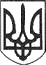 РЕШЕТИЛІВСЬКА МІСЬКА РАДАПОЛТАВСЬКОЇ ОБЛАСТІ(двадцять сома позачергова сесія восьмого скликання) РІШЕННЯ18 листопада 2022 року                                                                    № 1187- 27- VIIІПро стан виконання „Програми транспортного забезпечення мешканців Решетилівської міської ради на 2018-2022 роки” та  затвердження відповідної Програми на 2023-2027 роки   	Відповідно до законів України „Про місцеве самоврядування в Україні”, „Про автомобільний транспорт”, „Про дорожній рух”, заслухавши звіт начальника відділу житлово-комунального господарства, транспорту, зв’язку та з питань охорони праці Тищенка С.С. та враховуючи висновки постійної комісії  з питань земельних відносин, екології, житлово-комунального господарства, архітектури, інфраструктури, комунальної власності та приватизації; Решетилівська міська радаВИРІШИЛА:	1. Звіт начальника відділу житлово-комунального господарства, транспорту, зв’язку та з питань охорони праці Тищенка С.С. про виконання „Програми транспортного забезпечення мешканців Решетилівської міської ради на 2018-2022 роки” взяти до відома (додається).            	2. Затвердити „Програму транспортного забезпечення мешканців Решетилівської міської територіальної громади на 2023-2027 роки” (додається).                                                                                                                                                                                                                                                                                                                                                                                                                                                    	3. Контроль за виконанням даного рішення покласти на постійну комісію з питань земельних відносин, екології, житлово-комунального господарства, архітектури, інфраструктури, комунальної власності та приватизації  (Захарченко В.Г.).Міський голова                                                                                О.А. ДядюноваДодаток дорішення Решетилівської міської ради восьмого скликання                                                                      18 листопада 2022 року №1187-27-VIIІ(27 позачергова сесія) ЗВІТпро стан виконання „Програми транспортного забезпечення мешканців Решетилівської міської ради на 2018-2022 роки”	Програма „Транспортного забезпечення мешканців Решетилівської міської ради на 2018-2022 роки” (далі Програма) затверджена рішенням Решетилівської міської ради VII скликання від 12 січня 2018 року № 203-1-VII.  		Автомобільний транспорт – важлива складова інфраструктури громади, яка забезпечує життєдіяльність суспільства у виробничій і невиробничій сферах, задовольняє потреби населення в перевезеннях пасажирів автобусами загального користування.Одним із важливих завдань міської ради є регулювання діяльності пасажирського автомобільного транспорту, щоб забезпечити інтенсивний розвиток ринку транспортних послуг. 	Метою програми є задоволення потреб в безпечному і якісному перевезенні пасажирів на міських маршрутах та приміських маршрутах загального користування, підвищення конкурентоспроможності, виконання комплексу заходів з відповідними термінами реалізації з урахуванням аналізу результатів виконання програми транспортного забезпечення та перевезень.Пасажирські перевезення здійснюються в звичайному режимі руху приміських автобусів. Крім того, на території громади здійснюється підвезення дітей шкільного віку до загальноосвітніх та дошкільних закладів. Переліком завдань Програми передбачалося облаштування автобусних зупинок, так у 2020 році встановлено та облаштовано нові зупинки на суму 1 млн. 98 тис. грн., а саме: в місті Решетилівка по вул. Великотирнівська (2 зупинки), Джерельна, Гарячківська, Грушевського (2 зупинки), 1 Травня, Озерянська, Покровська (2 зупинки), Полтавська (4 зупинки), селах Колотії, Сені та Шкурупіївка.	За період дії Програми проведено два засідання конкурсного комітету для проведення конкурсу на визначення пасажирського перевізника на приміських автобусних маршрутах загального користування на території Решетилівської міської територіальної громади, зокрема:	15 березня  2021 року визначено перевізника на маршрутах: 	м. Решетилівка - с. Остап’є;	с. Пустовари - м. Решетилівка;	м. Решетилівка - с. Покровське - с. Піщане;	м. Решетилівка - с. Говтва;	м. Решетилівка - с. Федіївка;	м. Решетилівка - с. Братешки.05 жовтня 2021 року визначено перевізника на маршрутах:	с. Сухорабівка – м. Решетилівка;	міський автобусний маршрут в межах Решетилівської міської об’єднаної громади.Запроваджено проведення щомісячного моніторингу пасажиропотоку на міському маршруті зі складанням відповідних актів.Заходи Програми передбачені на  2022 рік не реалізовувалися,  в зв’язку із введенням воєнного стану. Начальник  відділу житлово-комунального господарства, транспорту, зв’язку та з питань охорони праці                                                                        С.С. Тищенко 